Action d’animation/sensibilisation à l’aménagement du territoire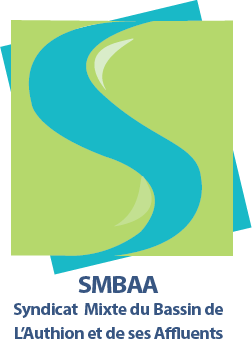 dans le cadre du Contrat Territorial Eau Authion(1 fiche à renseigner par action)Intitulé de l’action : ………………………………………………………Intitulé de l’action : ………………………………………………………Intitulé de l’action : ………………………………………………………Intitulé de l’action : ………………………………………………………Objectif de l’action et lien avec les objectifs du Contrat Territorial : Objectif de l’action et lien avec les objectifs du Contrat Territorial : Objectif de l’action et lien avec les objectifs du Contrat Territorial : Objectif de l’action et lien avec les objectifs du Contrat Territorial : Description de l’action : Description de l’action : Description de l’action : Description de l’action : Localisation de l’action : Localisation de l’action : Localisation de l’action : Localisation de l’action : Public ciblé :Public ciblé :Public ciblé :Public ciblé :Calendrier prévisionnel de l’action :Calendrier prévisionnel de l’action :Calendrier prévisionnel de l’action :Calendrier prévisionnel de l’action :Indicateurs de suivi et d’évaluation : Indicateurs de suivi et d’évaluation : Indicateurs de suivi et d’évaluation : Indicateurs de suivi et d’évaluation : Partenaires de l’action : Partenaire n°1 : Partenaire n°2 :Partenaires de l’action : Partenaire n°1 : Partenaire n°2 :Partenaires de l’action : Partenaire n°1 : Partenaire n°2 :Partenaires de l’action : Partenaire n°1 : Partenaire n°2 :Maitre d’œuvre : Contact / Référent :Adresse : N° tél. : e-mail :Maitre d’œuvre : Contact / Référent :Adresse : N° tél. : e-mail :Maitre d’œuvre : Contact / Référent :Adresse : N° tél. : e-mail :Maitre d’œuvre : Contact / Référent :Adresse : N° tél. : e-mail :Détail des coûts estimatifs de l’actionDétail des coûts estimatifs de l’actionDétail des coûts estimatifs de l’actionHTTTC€€€€€€TOTAL€€Plan de financement prévisionnelPlan de financement prévisionnelPlan de financement prévisionnelFinanceursTauxMontant TTCAELB50 %€Région Pays de Loire30 %€SMBAA20 %€TOTAL100%€